BUFFALO COUNTY BOARD OF COMMISSIONERSRegular Commissioners Meeting – Tuesday, October 3, 2023  (updated 9/29/2023)Buffalo County Courthouse, Gann Valley, SDCall Meeting to Order – 1:00pmAccept October 3 AgendaApprove Minutes from SeptemberRisty Benefits, Inc - Dan JohnsonMicrofilm Imaging Systems, Inc - Diane AndersonDOT – 5 Year Plan Public InputRon H - SpreadsheetHWY Superintendent – Tanner GrohsFuel BidWestern Star and Dump Highway UpdatesOtherAuditor/ROD/HR – Debra MorrisonHospitalization UpdateTreasurer/Auditor August UpdateRegister of Deeds Update2024 Liquor and Wine License RenewalsOtherAbernathy American Legion Post #16 – Oct, Nov, Dec - $200/month for Tower Abernathy American Legion Post #16- One Day Uniform Alcoholic Beverage License Application4-H Youth Program Advisory Hand/Buffalo Emergency Management – Arlen GortmakerCourthouse – Improvements (Weeds and Trees)Upcoming Events/WorkshopsAssessors School – October 2-6 Legal Holiday October 9Welfare Officials Fall Workshop – October 12County Auditor Election School – October 18-19County Highway Training – October 23-25Executive SessionApprove VouchersNext Commissioners Meeting October 5, 2023 (10:00am– 5-Year Plan)AdjournPasta, Side Dish, Garlic Bread, and DessertStarts at 12:15pmEveryone Welcome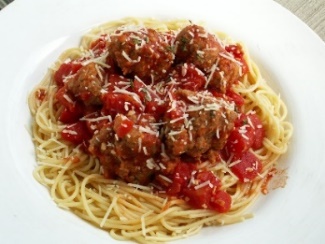 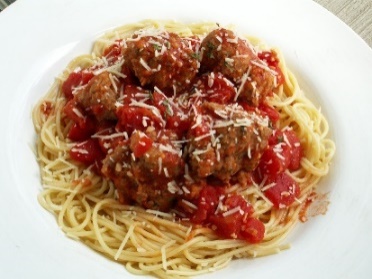 